ΕΛΛΗΝΙΚΗ ΔΗΜΟΚΡΑΤΙΑ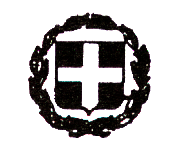 ΝΟΜΟΣ ΜΑΓΝΗΣΙΑΣ ΔΗΜΟΣ ΝΟΤΙΟΥ ΠΗΛΙΟΥΑργαλαστή  1 Μαρτίου 2024 Αριθ. Πρωτ.: 4504ΠΡΟΣΑποδέκτες(όπως ο πίνακας αποδεκτών)ΚΟΙΝ:Πρακτικογράφο Δ.Ε.ΘΕΜΑ: «Πρόσκληση σύγκλησης της Δημοτικής Επιτροπής σε δημόσια τακτική συνεδρίαση (άρθρο 75 του Ν.3852/2010 - άρθρο 74 του Ν.3852/2010, όπως αυτό αντικαταστάθηκε από το άρθρο 8 του Ν.5056/2023 – άρθρο 9 του Ν. 5056/2023, προσθήκη του άρθρου 74Α στο Ν.3852/2010 και οι με αριθ. 1237/2023 & 1328/2023 Εγκύκλιοι).Καλείστε να προσέλθετε στη δημόσια τακτική συνεδρίαση, που θα διεξαχθεί στο 2o όροφο του Δημαρχείου την 6η του μηνός Μαρτίου 2024, ημέρα Τετάρτη και ώρα 12:00, για τη συζήτηση και λήψη αποφάσεων στα θέματα της ημερήσιας διάταξης.Ο ΠΡΟΕΔΡΟΣ ΤΗΣ ΔΗΜΟΤΙΚΗΣ ΕΠΙΤΡΟΠΗΣΜΙΤΖΙΚΟΣ ΜΙΧΑΗΛΠΙΝΑΚΑΣ ΘΕΜΑΤΩΝ ΗΜΕΡΗΣΙΑΣ ΔΙΑΤΑΞΗΣ ΤΗΣ ΔΗΜΟΤΙΚΗΣ ΕΠΙΤΡΟΠΗΣ ΤΟΥ ΔΗΜΟΥ ΝΟΤΙΟΥ ΠΗΛΙΟΥ, ΠΟΥ ΘΑ ΠΡΑΓΜΑΤΟΠΟΙΗΘΕΙ ΣΤΙΣ 6/3/2024 (άρθρο 75 του Ν.3852/2010 - άρθρο 74 του Ν.3852/2010, όπως αυτό αντικαταστάθηκε από το άρθρο 8 του Ν.5056/2023 – άρθρο 9 του Ν. 5056/2023, προσθήκη του άρθρου 74Α στο Ν.3852/2010 και οι με αριθ. 1237/2023 & 1328/2023 Εγκύκλιοι) ΚΑΙ ΕΠΙΣΥΝΑΠΤΕΤΑΙ  ΣΤΗ ΜΕ ΑΡΙΘΜ. ΠΡΩΤ.: 4504/1-2-2024 ΣΧΕΤΙΚΗ ΠΡΟΣΚΛΗΣΗ.ΘΕΜΑΤΑ:Έγκριση προϋπολογισμού του κληροδοτήματος με την επωνυμία: «Κληροδότημα Γεωργίου Φιλιππίδη».Έγκριση    προϋπολογισμού    κληροδοτήματος     με    την    επωνυμία:    «Κληροδότημα   Οικονόμου Χριστοδούλου».Έγκριση προϋπολογισμού κληροδοτήματος Συροπούλου έτους 2024.Έγκριση προϋπολογισμού κληροδοτήματος Κουκουρέλου έτους 2024.Έγκριση προϋπολογισμού Κληροδοτήματος «Αποστολίδη» για το έτος 2024.  Περί εγκρίσεως προϋπολογισμού εσόδων εξόδων οικονομικού έτους 2024 κληροδοτήματος Θ.ΣΦΙΝΤΗ.Έγκριση προϋπολογισμού 2024 του κληροδοτήματος Παπαδημητρίου.Χορήγηση παράτασης προθεσμίας για την εκτέλεση του έργου: «ΒΕΛΤΙΩΣΗ ΥΠΑΡΧΟΝΤΟΣ ΓΗΠΕΔΟΥ ΠΟΔΟΣΦΑΙΡΟΥ ΣΤΗΝ Τ.Κ. ΑΡΓΑΛΑΣΤΗΣ ΤΟΥ ΔΗΜΟΥ ΝΟΤΙΟΥ ΠΗΛΙΟΥ».Εισηγητική έκθεση της οικονομικής υπηρεσίας για την 4η αναμόρφωση  του προϋπολογισμού οικονομικού έτους 2024.Κατανομή αδιάθετου ποσού ΣΑΤΑ οικονομικού έτους 2023.Λύση συμφωνητικού Δημοτικού καταστήματος στη κεντρική πλατεία Αργαλαστής  της Δ.Ε. Αργαλαστής.ΔΗΜΟΤΙΚΗ ΕΠΙΤΡΟΠΗ ΔΗΜΟΥ ΝΟΤΙΟΥ ΠΗΛΙΟΥΜιχαήλ Μιτζικός (Πρόεδρος)Απόστολος Διανέλλος (Μέλος)Νικόλαος Μαμμάς (Μέλος)Ιωάννης Μεσαλούρης (Μέλος)Μιλτιάδης Παπαδημητρίου (Μέλος)ΑΝΑΠΛΗΡΩΜΑΤΙΚΑ ΜΕΛΗΑπόστολος ΚαφετζήςΒασίλειος Μανέτας                                 Τιμολέων ΣχοινάςΙωάννης ΚωνσταντινάκηςΣυραγώ Σταθαράκου Κοινοποίηση: Α΄ ελάσσων μειοψηφία: Ιωάννης ΣωλήνηςΒ΄ ελάσσων μειοψηφία: Ιωάννης Κωνσταντινάκης ΠΡΟΕΔΡΟΙ ΚΟΙΝΟΤΗΤΩΝΠΡΟΕΔΡΟΙ ΣΥΜΒΟΥΛΙΩΝ ΚΟΙΝΟΤΗΤΩΝ Εσωτερική διανομή:- Διεύθυνση Διοικητικών & Οικονομικών Υπηρεσιών/Τμήμα Οικονομικών Υπηρεσιών- Τμήμα Τεχνικής Υπηρεσίας